Til Laboratoriet Hei, vi trenger syv ml serum til en allergi test som vi skal sende videre.Obs: pass på at det er syv ml SERUM.Serum prøven skal sendes til USA, kunden bør derfor levere/sende den til oss samme dag som den er tatt. 
Hvis dette ikke er mulig, bør den oppbevares i kjøleskap etter sentrifugering. Frem til kunden kan levere den til Arena Helse.Vennligst merk prøven med dato, navn og fødsels nr.Takk for hjelpenMvh
Arena Helse
Tlf 950 33 110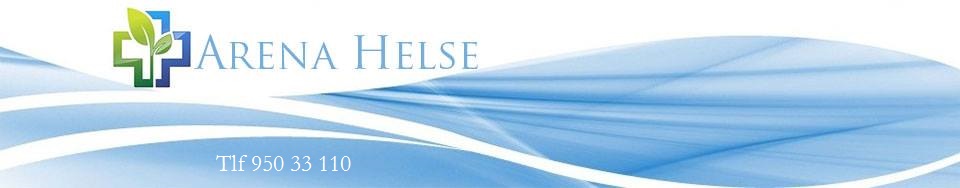 